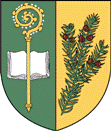 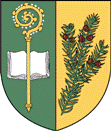   Obec TisováZasedání Zastupitelstva obce č. 9   – 2021,  které se koná dne 6. října, v 17. hod. na OÚPřítomni: Martina Suchomelová, Adéla Synková, Ing. Markéta Hermanová, Pavel Víšek, Josef Pánek, Martin Janecký, Ing. Ondřej JetmarHosté: Program:Úvod - Schválení programu zasedání zastupitelstva obce   - Ověřovatelé zápisuČEZ Distribuce – přechod na NN – ZŠ, tělocvična, HZZalesnění obecních pozemkůŽádost o finanční dar – MAS LitomyšlskoRozpočtové opatření č. 4ČEZ Distribuce – věcné břemeno, vedení NNVýstavba nového dětského hřištěPlán inventarizace za rok 2021Odkup pozemku parc. č. 48/9 – chodník s lávkou Žádost o umístění dopravního zrcadla pro pěší u č. p. 98Žádost o odkup části obecního pozemku parc. č. 440/4Různé12/1	Beseda se seniory - program12/2	Zpívání u vánočního stromu12/3	Vánoční koncertK bodu č. 1.  Úvod:			Schválení programu zasedání Z.O.			Ověřovatelé zápisu: Adéla Synková, Pavel VíšekHlasování: Pro 6 hlasů, Proti 0 hlasů, Zdržel se 1 hlasUsnesení k bodu č.1Z.O. schvaluje předložený návrh programu.Z.O. schvaluje ověřovatele a zapisovatele zápisu jednání Z.O.K bodu č. 2.  ČEZ Distribuce – přechod na NN – ZŠ, tělocvična, HZ	Byla předložena smlouva o smlouvě budoucí.ČEZ požaduje osazení měřícího zařízení na pozemku parc.č. 153/1 u tenisového hřiště.Hlasování: Pro 6 hlasů, Proti 0 hlasů, Zdržel se 1 hlasUsnesení k bodu č.2Z.O. schvaluje smlouvu přechodu na NN a osazení měřícího zařízení pro komplex budov na pozemku parc. č. 153/1 u tenisového hřiště.K bodu č. 3.  Zalesnění obecních pozemků		Jedná se o pozemky parc. č. 2500, 2518 a 2900 určené pro zalesnění                    provedenou pozemkovou úpravouHlasování: Pro 6 hlasů, Proti 0 hlasů, Zdržel se 1 hlasUsnesení k bodu č.3		Z.O. schvaluje zalesnění obecních pozemků parc č.2500, 2518 a 2900                    v letech 2022 a 2023.K bodu č. 4.  Žádost o finanční dar – MAS Litomyšlsko	MAS Litomyšlsko podalo žádost o finanční dar ve výši 2865,- KčHlasování: Pro 6 hlasů, Proti 0 hlasů, Zdržel se 1 hlas		Usnesení k bodu č.4		Z.O. schvaluje finanční dar MAS Litomyšlsko ve výši 2865,-KčK bodu č. 5.	Rozpočtové opatření č. 4Jedná se o zvýšení výdajů a to: 	105 tis. Kč hromosvod na budově MŠ						23 tis. Kč mzdové náklady na volby						7 tis. Kč materiál na volby						1 tis. Kč občerstvení na volby                    Zvýšení příjmů:			105 tis. Kč z rezervy účtu						31 tis. Kč státní dotace na volbyUsnesení k bodu č.5		Z.O. bere na vědomí.K bodu č. 6.	ČEZ Distribuce – věcné břemeno, vedení NNStarosta obce předložil smlouvu o budoucí smlouvě o zřízení věcného břemene a dohodu o umístění stavby mezi obcí Tisová a ČEZ Distribuce k parcelám č.105/4 a 105/3Hlasování: Pro 6 hlasů, Proti 0 hlasů, Zdržel se 1 hlasUsnesení k bodu č.6		Z.O. schvaluje smlouvu o budoucí smlouvě o zřízení věcného břemene a dohodu o umístění stavby k parcelám č. 105/4 a 105/3 a dále pověřuje starostu obce k podpisu smlouvy.K bodu č. 7.  Výstavba nového dětského hřištěZ.O. pověřuje Markétu Hermanovou k jednání se stavebním úřadem VM ohledně realizace hřiště na veřejném prostranství dle ÚP.Z.O. navrhuje realizaci hřiště na pozemku parc.č. 2531, který je dle ÚP zapsán, jako plocha pro tělovýchovná a sportovní zařízení. Bude projednáno na příštím zasedání Z.O. Usnesení k bodu č.7		Z.O. bere na vědomí.K bodu č. 8.  Plán inventarizace za rok 2021Starosta obce přednesl plán inventur na rok 2021, dále bylo provedeno školení členů inventarizačních komisí a byl vyhotoven protokol s podpisy členů.Usnesení k bodu č.8		Z.O. bere na vědomí plán inventarizace za rok 2021.K bodu č. 9.  Odkup pozemku parc. č. 48/9 – chodník s lávkou		Byl předložen souhlas s dělením pozemku.                    Pozemek parc.č. 48/9 o výměře 19 m2		Z.O. navrhuje odkup pozemku za cenu 150 Kč/m2.		Obec Tisová bude hradit  vypracování GP a vklad na katastr.Hlasování: Pro 7 hlasů, Proti 0 hlasů, Zdržel se 0 hlasů		Usnesení k bodu č.9Z.O. schvaluje koupi pozemku parc. č. 48/9 za cenu 150 Kč/m2 o výměře 19 m2, uhrazení GP a vklad na katastr nemovitostí.K bodu č. 10.  Žádost o umístění dopravního zrcadla pro pěší u č. p. 98		Bod z minulého jednání zastupitelstva.Umístění dopravního zrcadla bylo projednáno s dopravním inspektorátem Ústí nad Orlicí.Z.O. navrhuje podání žádosti o umístění dopravního zrcadla pro pěší u č. p. 98 a jednáním s dopravním inspektorátem o možném řešení dopravní situace. Zajistí místostarostka obce.Hlasování: Pro 7 hlasů, Proti 0 hlasů, Zdržel se 0 hlasů		Usnesení k bodu č.10Z.O. schvaluje podání žádosti o umístění dopravního zrcadla pro pěší u č. p. 98 a pověřuje místostarostku obce podáním žádosti.K bodu č. 11.  Žádost o odkup části obecního pozemku parc. č. 440/4Manželé Fraňkovi č.p. 158 žádají o odkup části obecního pozemku nad zahradou o výměře cca 280 m2 dle přiloženého nákresu.Z.O. bylo s tímto záměrem seznámeno.Hlasování: Pro 1 hlas, Proti 4 hlasy, Zdržel se 2 hlasy		Usnesení k bodu č.11Z.O. neschvaluje odkup části obecního pozemku parc. č. 440/4 o výměře cca 280 m2.K bodu č. 12. Různé 12/1	Beseda se seniory – program	Kulturní komise zajistí pozvánky, občerstvení, kapelu Podkrovanka a vystoupení dětí z MŠ a ZŠ.          Usnesení k bodu č.12/1Z.O. bere na vědomí.12/2	Zpívání u vánočního stromuZpívání u vánočního stromu se bude konat dne 12.12.2021 od 17:00 hodin u pomníku ZŠ, kde bude vánoční strom, dále občerstvení a vystoupení dětí.                                       Usnesení k bodu č.12/2Z.O. bere na vědomí.12/3	Vánoční koncert	Vánoční koncert se uskuteční dne 19.12.2021 od 17:00 hodin v kapli.                                       Usnesení k bodu č.12/3                                         Z.O. bere na vědomí.